ANEXO III – FORMULÁRIO DE AUTO PONTUAÇÃOEDITAL DE MOBILIDADE AMÉRICA DO SULDeclaro: 1) Que as informações prestadas são a expressão da verdade e preencho plenamente os requisitos descritos, sob as penas da Lei; 2) Concordar e aceitar todo o teor e as condições estabelecidas neste Edital e seus Anexos, dos quais não poderei alegar desconhecimento. 	/MG, em 	/ 	/2023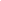 Assinatura do CandidatoIDENTIFICAÇÃOIDENTIFICAÇÃONome Completo:Graduação IFSULDEMINAS:Campus:Graduação Pretendida:PONTUAÇÃO DECLARADA – Preenchimento obrigatório pelo candidatoPONTUAÇÃO DECLARADA – Preenchimento obrigatório pelo candidatoPONTUAÇÃO DECLARADA – Preenchimento obrigatório pelo candidatoITEMDescriçãoPontuação declarada:1Comprovação de ser ou ter sido bolsista de iniciação científica, extensão, inovação ou ensino com fomento externo: CAPES, CNPq ou FAPEMIG: 5 pontos (apenas 1 participação será considerada, sendo esta já concluída ou ter no mínimo 3 meses de participação)2Comprovação de ser ou ter sido bolsista de iniciação científica, extensão (incluindo Empresa Júnior), inovação, ou ensino com fomento interno: 3 pontos (apenas 1 participação será considerada, sendo esta já concluída ou ter no mínimo 3 meses de participação);3Participação como voluntário em projeto de pesquisa através do Programa Institucional Voluntário de Iniciação Científica, sem bolsa, de acordo com Resolução 069/2015 do IFSULDEMINAS, de 17/12/2015: 2 pontos (apenas 1 participação será considerada, sendo esta já concluída ou ter no mínimo 6 meses de participação);4Participação como colaborador em projetos de extensão, ensino, pesquisa ou inovação interno ou externos, sem bolsa: 1 pontos (apenas 1 participação será considerada, sendo esta já concluída ou ter no mínimo 3 meses de participação);5Participação como membro de Grupo de Pesquisa/Estudo/Extensão devidamente registrado: 2 pontos (apenas 1 participação será considerada, sendo esta já concluída ou ter no mínimo 3 meses de participação);6Participação como membro da Comissão Organizadora de eventos de Extensão devidamente registrados: 1 pontos ( limitado a 2 participações)7Participação como Palestrante em eventos devidamente registrados: 2 pontos (limitado a 2 participações)8Participação como ministrante de curso devidamente registrado: 3 pontos (limitado a 2 participações com carga horária mínima de 8 horas)9Comprovação de estágio remunerado não-obrigatório concluído na área do curso: 2 pontos para cada 6 meses de contrato - limitado a 2 estágios;10Comprovação de estágio obrigatório do curso já concluído: 1 ponto para cada estágio realizado - limitado a 3 estágios;11Comprovação de autor principal de trabalho científico (comunicação oral ou pôster) em evento acadêmico (Seminário, Simpósio, Jornada Científica, Congresso etc): 3 pontos por apresentação, limitado a 3 comprovações.12Comprovação em participações em congressos ou eventos de caráter científico RELACIONADOS AO CURSO DO CANDIDATO: 1 pontos por participação – (máximo de 5 certificados serão pontuados) – certificados que não tenham relação com o curso de graduação do candidato não serão pontuados;13Certificado de conclusão de curso de língua espanhola em Cursos de Idiomas, contabilizando cursos com carga horária mínima de 40 horas: 3 pontos; limitado a apenas um comprovante.14Certificado de conclusão de curso de língua espanhola pelo Programa Idiomas sem Fronteiras do IFSULDEMINAS ou Novos Caminhos, 4 pontos por módulo cumprido, limitado a 3 certificados;15Ter concluído algum curso de língua espanhola via CELIN Idiomas do IFSULDEMINAS: 4 pontos, por cada curso realizado, limitado a 1 curso.16Comprovante de proficiência internacionalmente em língua espanhola válido, emitido a partir de 2021: DELE ou equivalente, cujo nível seja mínimo A2 ou superior: 3 pontos; limitado a apenas um comprovante.17Comprovação de ser ou ter sido monitor de disciplina referente ao curso no qual está matriculado: 2 pontos cada, limitado a 2 monitorias. Será considerada a monitoria já concluída (acima de 3 meses de atuação) ou ter no mínimo 3 meses de atuação como monitor em programa ainda em execução;18Ter cursado todo o ensino médio em escola pública, mediante apresentação da cópia do Histórico Escolar do Ensino Médio: 5 pontos.19Carta de Motivação: 0 a 10 pontos, expondo as razões pelas quais deseja participar do edital, seu engajamento no IFSULDEMINAS, razões que considera apto e merecedor a realizar intercâmbio, suas ideias durante e após do intercâmbio e motivo de escolha da universidade20Ser ou ter sido membro em colegiado de curso ou conselho profissional: 1 pontos limitado a apenas 1 comprovação.21Ter concluído programa de Mobilidade Acadêmica Internacional virtual: 5 pontos limitado a apenas 1 comprovação.22Comprovação de estar ou ter participado em projetos de cooperação internacional de iniciação científica, extensão, inovação ou ensino: 5 pontos (apenas 1 participação será considerada, sendo esta já concluída ou ter no mínimo 2 meses de participação);2330% - 3 pontosde 31 a 40% - 4 pontosde 41 a 50% -5 pontosde 51 a 60% - 5 pontosde 61 a 70% - 7 pontosde 71 a 80% - 10 pontos					24Nota do CoRaDeclaro perfazer o TOTAL de pontos de acordo com o item 9.3 do presente edital e mediante as comprovações que apresento nesta documentação enviada:Declaro perfazer o TOTAL de pontos de acordo com o item 9.3 do presente edital e mediante as comprovações que apresento nesta documentação enviada:CoRA: (nota do CoRA como critério de desempate, quando necessário).CoRA: (nota do CoRA como critério de desempate, quando necessário).